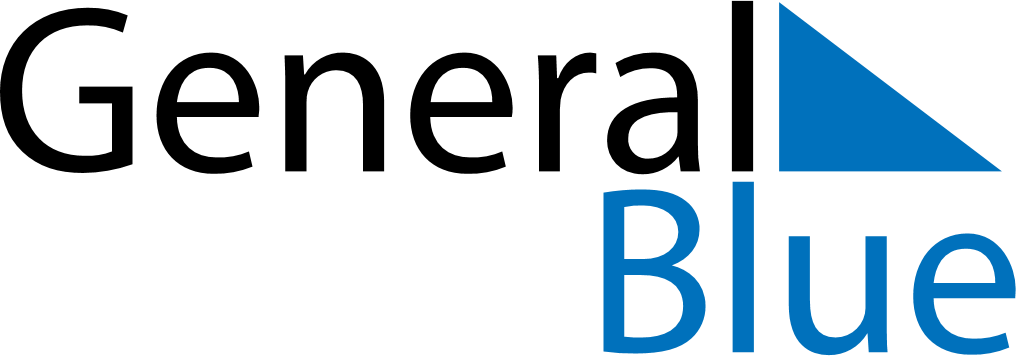 October 2024October 2024October 2024October 2024October 2024October 2024Krychaw, Mogilev, BelarusKrychaw, Mogilev, BelarusKrychaw, Mogilev, BelarusKrychaw, Mogilev, BelarusKrychaw, Mogilev, BelarusKrychaw, Mogilev, BelarusSunday Monday Tuesday Wednesday Thursday Friday Saturday 1 2 3 4 5 Sunrise: 6:55 AM Sunset: 6:30 PM Daylight: 11 hours and 35 minutes. Sunrise: 6:56 AM Sunset: 6:28 PM Daylight: 11 hours and 31 minutes. Sunrise: 6:58 AM Sunset: 6:25 PM Daylight: 11 hours and 26 minutes. Sunrise: 7:00 AM Sunset: 6:23 PM Daylight: 11 hours and 22 minutes. Sunrise: 7:02 AM Sunset: 6:20 PM Daylight: 11 hours and 18 minutes. 6 7 8 9 10 11 12 Sunrise: 7:04 AM Sunset: 6:18 PM Daylight: 11 hours and 14 minutes. Sunrise: 7:06 AM Sunset: 6:15 PM Daylight: 11 hours and 9 minutes. Sunrise: 7:07 AM Sunset: 6:13 PM Daylight: 11 hours and 5 minutes. Sunrise: 7:09 AM Sunset: 6:11 PM Daylight: 11 hours and 1 minute. Sunrise: 7:11 AM Sunset: 6:08 PM Daylight: 10 hours and 57 minutes. Sunrise: 7:13 AM Sunset: 6:06 PM Daylight: 10 hours and 53 minutes. Sunrise: 7:15 AM Sunset: 6:04 PM Daylight: 10 hours and 48 minutes. 13 14 15 16 17 18 19 Sunrise: 7:17 AM Sunset: 6:01 PM Daylight: 10 hours and 44 minutes. Sunrise: 7:18 AM Sunset: 5:59 PM Daylight: 10 hours and 40 minutes. Sunrise: 7:20 AM Sunset: 5:57 PM Daylight: 10 hours and 36 minutes. Sunrise: 7:22 AM Sunset: 5:54 PM Daylight: 10 hours and 32 minutes. Sunrise: 7:24 AM Sunset: 5:52 PM Daylight: 10 hours and 28 minutes. Sunrise: 7:26 AM Sunset: 5:50 PM Daylight: 10 hours and 23 minutes. Sunrise: 7:28 AM Sunset: 5:47 PM Daylight: 10 hours and 19 minutes. 20 21 22 23 24 25 26 Sunrise: 7:30 AM Sunset: 5:45 PM Daylight: 10 hours and 15 minutes. Sunrise: 7:31 AM Sunset: 5:43 PM Daylight: 10 hours and 11 minutes. Sunrise: 7:33 AM Sunset: 5:41 PM Daylight: 10 hours and 7 minutes. Sunrise: 7:35 AM Sunset: 5:39 PM Daylight: 10 hours and 3 minutes. Sunrise: 7:37 AM Sunset: 5:36 PM Daylight: 9 hours and 59 minutes. Sunrise: 7:39 AM Sunset: 5:34 PM Daylight: 9 hours and 55 minutes. Sunrise: 7:41 AM Sunset: 5:32 PM Daylight: 9 hours and 51 minutes. 27 28 29 30 31 Sunrise: 7:43 AM Sunset: 5:30 PM Daylight: 9 hours and 47 minutes. Sunrise: 7:45 AM Sunset: 5:28 PM Daylight: 9 hours and 43 minutes. Sunrise: 7:47 AM Sunset: 5:26 PM Daylight: 9 hours and 39 minutes. Sunrise: 7:49 AM Sunset: 5:24 PM Daylight: 9 hours and 35 minutes. Sunrise: 7:51 AM Sunset: 5:22 PM Daylight: 9 hours and 31 minutes. 